One to One Teaching Policy2020-2021Provided it is deemed appropriate for an individual, one-to-one teaching will be provided.  Timetabling for one to-one-teaching will be drawn up by the Special Educational Needs (SEN) teacher in conjunction with the class teacher.  When a child is working one-to-one with an adult, then the door must be fully open.Parents/guardians of children who are to be involved in one-to-one teaching will be informed and their consent sought in writing.A copy of the timetable will be given to the principal and will be on display in the classroom.Work carried out by S.N.A.s will be carried out under the direction of the class teacher and in an open environment.Substitute teachers are Garda vetted and therefore follow the SEN timetable and continue with one-to-one teaching as timetabled.Communication of the One-to-One Teaching Policy to the school community A copy of the One-to-One Teaching Policy is made available to school personnel and to the Parents’ Association. The policy is readily accessible to parents on request. A copy of the Policy is also published on the school website www.clonaghadoons.weebly.comPolicy review This policy will be reviewed by the school management authority periodically. Date of Policy Adoption This Policy was adopted by the Board of Management on 11/11/20Signed :  Bernadette ClearChairperson of the Board of ManagementSigned: Grainne FinnertyPrincipal Date:  11/11/20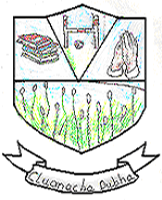 Clonaghadoo National School,Clonaghadoo,Geashill,Co. OffalyR35 W427
Phone: (057) 8628757Fax:  (057) 8628839.
clonaghadoosns2020@gmail.com                       www.clonaghadoons.weebly.com